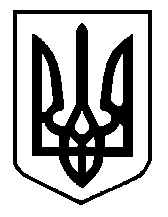 ГАННІВСЬКИЙ ЛІЦЕЙПЕТРІВСЬКОЇ СЕЛИЩНОЇ РАДИ ОЛЕКСАНДРІЙСЬКОГО РАЙОНУКІРОВОГРАДСЬКОЇ ОБЛАСТІНАКАЗ27 листопада 2023 року                                                                                                     № 179с. ГаннівкаПро оганізацію освітнього процесу 27.11.2023 в дистанційному форматі	Відповідно до листа департаменту освіти і науки обласної військовоїадміністрації від 27 листопада 2023 року № 35-12/2988//0.35 «Про організаціюосвітнього процесу у закладах освіти під час складних погодних умов», листа начальника відділу освіти Петрівської селищної ради від 27.11.2023 року № 01-29/119/1, у зв’язку зі складними погодними умовами, помаранчевим рівнем небезпекиНАКАЗУЮ:	1. 27 листопада 2023 року організувати освітній процес в дистанційному форматі у Ганнівському ліцеї, Володимирівській філії Ганнівського ліцею, Іскрівській філії Ганнівського ліцею.	2. Класним керівникам Ганнівського ліцею, Володимирівської філії Ганнівського ліцею, Іскрівської філії Ганнівського ліцею провести бесіди з безпеки життєдіяльності під «Правила поведінки під час складних погодніх умов».	3. Вчителям Ганнівського ліцею, Володимирівської філії Ганнівського ліцею, Іскрівської філії Ганнівського ліцею у класних журналах зробити відмітку про режим проведення уроків 27.11.2023 року.Директор:                                                                                       Ольга КАНІВЕЦЬЗ наказом ознайомлені:                                                                Аліна ТКАЧ                                                                            Альона МАРЧЕНКОАнжела КОХАНОВСЬКАВалентина ГИРИКВалентина КРАМАРЕНКОВалентина ТУЗНІЧЕНКОВалерія ПИЛИПЕНКОВікторія ОПАЛАТЕНКОІрина АМБРОЗЯКІрина ЛЯХОВИЧКатерина МІЛЯРЛюбов ПРОКОПЕНКОЛюдмила ГРИШАЄВАЛюдмила ДУСМУРАДОВАЛюдмила ХОМИЧМайя САРОСІЯНМарина МІЩЕНКОМарина ЧЕЧАМирослава ЮРЧЕНКОНадія РОБОТАНаталія ЛІСАЙЧУКНаталія ОСАДЧЕНКОНаталія СИДОРЕНКОНаталія ТКАЧЕНКОНеля ДУДНИКОксана БАРАНЬКООксана ІВАНОВАОлег ПИЛИПЕНКООлена ГАЛІБАОлена КРАЩЕНКООлеся ЩУРИКОльга ГРИШАЄВАОльга КОЛОМІЄЦЬСвітлана КОВАЛЕНКОВАСвітлана ШКУРАТЬКОТетяна БАРАНЬКОТетяна ПОГОРЄЛАТетяна СОЛОМКАЮлія ЄФІМОВАЮлія ШВЕД